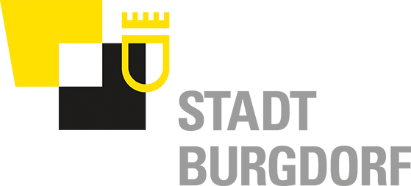 Interpellation(Art. 30 Abs. 1 Stadtratsreglement, OrR SR)Betreffend:	eingereicht von:	am:	BegründungFragenDringlichkeit:	 Ja	 NeinBegründung der DringlichkeitUnterzeichnende Person(en)